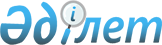 "Қазақстан Республикасындағы сайлау туралы" Қазақстан Республикасының Конституциялық заңына өзгерістер мен толықтыру енгізу туралыҚазақстан Республикасының Конституциялық заңы 2015 жылғы 18 қарашадағы № 413-V ҚРЗ      РҚАО-ның ескертпесі!

      Осы Заң 2017 жылғы 1 қаңтардан бастап қолданысқа енгізіледі.

      1-бап. «Қазақстан Республикасындағы сайлау туралы» 1995 жылғы 28 қыркүйектегі Қазақстан Республикасының Конституциялық заңына (Қазақстан Республикасы Жоғарғы Кеңесінің Жаршысы, 1995 ж., № 17-18, 114-құжат; Қазақстан Республикасы Парламентінің Жаршысы, 1997 ж., № 12, 192-құжат; 1998 ж., № 7-8, 71-құжат; № 22, 290-құжат; 1999 ж., № 10, 340-құжат; № 15, 593-құжат; 2004 ж., № 7, 45-құжат; 2005 ж., № 7-8, 17-құжат; 2006 ж., № 23, 138-құжат; 2007 ж., № 12, 85-құжат; 2009 ж., № 2-3, 5-құжат; 2010 ж., № 11, 55-құжат; 2011 ж., № 3, 30-құжат; 2013 ж., № 17, 84-құжат; 2014 ж., № 16, 89-құжат; 2015 ж., № 14, 75-құжат) мынадай өзгерістер мен толықтыру енгізілсін:



      1) 59-бапта:



      2-тармақта:



      екінші, үшінші және төртінші бөліктер мынадай редакцияда жазылсын:



      «Кандидат пен оның зайыбы (жұбайы) тiркеуге дейін тұрғылықты жерi бойынша мемлекеттік кіріс органдарына осы Конституциялық заңға сәйкес белгіленген ұсыну мерзімі басталатын айдың бiрiнші күніне салықтардың және бюджетке төленетін басқа да міндетті төлемдердің түсуін қамтамасыз ету саласындағы басшылықты жүзеге асыратын Қазақстан Республикасының уәкілетті мемлекеттік органы белгілеген тәртіппен және нысанда активтері мен міндеттемелері туралы декларациялар ұсынады.



      Кандидат пен оның зайыбы (жұбайы) декларациялаған активтері мен міндеттемелері туралы мәліметтердің анықтығын мемлекеттік кіріс органдары кандидат тіркелген күннен бастап он бес күн ішінде тексереді.



      Кандидат пен оның зайыбының (жұбайының) активтері мен міндеттемелері туралы мәліметтер ұсыну жөніндегі мемлекеттік кіріс органдарының талаптарын алған ұйымдар сұратылған ақпаратты талап алынған күннен бастап төрт күн iшiнде ұсынуға міндетті.»;



      мынадай мазмұндағы бесінші бөлікпен толықтырылсын:



      «Осы Конституциялық заңның мақсаты үшін Қазақстан Республикасының салық заңнамасына сәйкес активтер мен міндеттемелер туралы декларацияда көрсетілуге жататын мәліметтер активтер мен міндеттемелер туралы мәліметтер болып табылады.»;



      5-тармақтың 4-2) тармақшасы мынадай редакцияда жазылсын:



      «4-2) кандидат пен оның зайыбының (жұбайының) активтер мен міндеттемелер туралы декларациялар тапсырғаны жөнінде мемлекеттік кіріс органының анықтамасы;»;



      6-тармақтың 3-2) тармақшасы мынадай редакцияда жазылсын:



      «3-2) кандидат пен оның зайыбының (жұбайының) активтер мен міндеттемелер туралы декларациялар тапсырғаны жөнінде мемлекеттік кіріс органының анықтамасы;»;



      7-тармақтың бірінші бөлігінің 3-1) тармақшасы мынадай редакцияда жазылсын:



      «3-1) декларацияны тапсыру кезіне кандидат немесе оның зайыбы (жұбайы) декларациялаған активтері мен міндеттемелері туралы мәлiметтердiң анық еместiгi анықталған жағдайда Қазақстан Республикасының сыбайлас жемқорлыққа қарсы іс-қимыл туралы заңнамасына сәйкес кандидатты тіркеу туралы шешiмнің күшiн жояды.»;



      2) 73-бапта:



      2-тармақтың екінші, үшінші және төртінші бөліктері мынадай редакцияда жазылсын:



      «Кандидат пен оның зайыбы (жұбайы) тiркеуге дейін тұрғылықты жері бойынша мемлекеттік кіріс органдарына осы Конституциялық заңға сәйкес белгіленген ұсыну мерзімі басталатын айдың бiрiнші күніне салықтардың және бюджетке төленетін басқа да міндетті төлемдердің түсуін қамтамасыз ету саласындағы басшылықты жүзеге асыратын Қазақстан Республикасының уәкілетті мемлекеттік органы белгiлеген тәртіппен және нысанда активтері мен міндеттемелері туралы декларациялар ұсынады.



      Кандидат пен оның зайыбы (жұбайы) декларациялаған активтері мен міндеттемелері туралы мәлiметтердiң анықтығын мемлекеттік кіріс органдары кандидат тіркелген күннен бастап он бес күн ішiнде тексереді.



      Кандидат пен оның зайыбының (жұбайының) активтері мен міндеттемелері туралы мәліметтер ұсыну жөніндегі мемлекеттік кіріс органдарының талаптарын алған ұйымдар сұратылған ақпаратты талап алынған күннен бастап төрт күн iшiнде ұсынуға міндетті.»;



      4-тармақтың 4-2) тармақшасы мынадай редакцияда жазылсын:



      «4-2) кандидат пен оның зайыбының (жұбайының) активтер мен міндеттемелер туралы декларациялар тапсырғаны жөнінде мемлекеттік кіріс органының анықтамасы;»;



      5-тармақтың 3-2) тармақшасы мынадай редакцияда жазылсын:



      «3-2) кандидат пен оның зайыбының (жұбайының) активтер мен міндеттемелер туралы декларациялар тапсырғаны жөнінде мемлекеттік кіріс органының анықтамасы;»;



      6-тармақтың бірінші бөлігінің 3-1) тармақшасы мынадай редакцияда жазылсын:



      «3-1) декларацияны тапсыру кезіне кандидат немесе оның зайыбы (жұбайы) декларациялаған активтері мен міндеттемелері туралы мәлiметтердің анық еместiгi анықталған жағдайда Қазақстан Республикасының сыбайлас жемқорлыққа қарсы іс-қимыл туралы заңнамасына сәйкес кандидатты тiркеу туралы шешiмнiң күшiн жояды.»;



      3) 89-бапта:



      2-тармақ мынадай редакцияда жазылсын:



      «2. Кандидат пен оның зайыбы (жұбайы) тіркеуге дейін тұрғылықты жері бойынша мемлекеттік кіріс органдарына осы Конституциялық заңға сәйкес белгіленген ұсыну мерзімі басталатын айдың бірінші күніне салықтардың және бюджетке төленетін басқа да міндетті төлемдердің түсуін қамтамасыз ету саласындағы басшылықты жүзеге асыратын Қазақстан Республикасының уәкілетті мемлекеттік органы белгілеген тәртіппен және нысанда активтері мен міндеттемелері туралы декларациялар ұсынады.



      Саяси партия ұсынған кандидат пен оның зайыбы (жұбайы) декларациялаған активтері мен міндеттемелері туралы мәліметтердің анықтығын мемлекеттік кіріс органдары партиялық тізім тіркелген күннен бастап он бес күн ішінде тексереді.



      Саяси партия ұсынған кандидат пен оның зайыбының (жұбайының) активтері мен міндеттемелері туралы мәліметтер ұсыну жөніндегі мемлекеттік кіріс органдарының талаптарын алған ұйымдар сұратылған ақпаратты талап алынған күннен бастап төрт күн ішінде ұсынуға міндетті.



      Қазақстан халқы Ассамблеясының Кеңесі ұсынған кандидат пен оның зайыбы (жұбайы) декларациялаған активтері мен міндеттемелері туралы мәліметтердің анықтығын мемлекеттік кіріс органдары кандидат тіркелген күннен бастап үш күн ішінде тексереді.



      Қазақстан халқы Ассамблеясының Кеңесі ұсынған кандидат пен оның зайыбының (жұбайының) активтері мен міндеттемелері туралы мәліметтер ұсыну жөніндегі мемлекеттік кіріс органдарының талаптарын алған ұйымдар сұратылған ақпаратты талап алынған күннен бастап екі күн ішінде ұсынуға міндетті.»;



      3-тармақтың 4) тармақшасы мынадай редакцияда жазылсын:



      «4) кандидат пен оның зайыбының (жұбайының) активтер мен міндеттемелер туралы декларациялар тапсырғаны жөнінде мемлекеттік кіріс органының анықтамасы;»;



      5-тармақтың 4) тармақшасы мынадай редакцияда жазылсын:



      «4) Қазақстан халқы Ассамблеясының Кеңесі ұсынған кандидат пен оның зайыбының (жұбайының) активтер мен міндеттемелер туралы декларациялар тапсырғаны жөнінде мемлекеттік кіріс органының анықтамасы.»;



      6-тармақта:



      5) тармақшаның бірінші бөлігінің алтыншы абзацы мынадай редакцияда жазылсын:



      «Қазақстан Республикасының сыбайлас жемқорлыққа қарсы іс-қимыл туралы заңнамасына сәйкес, партиялық тізімге енгізілген адам мен оның зайыбы (жұбайы) декларациялаған активтері мен міндеттемелері туралы мәліметтердің анық еместігі анықталған;»;



      6) тармақшаның бірінші бөлігінің жетінші абзацы мынадай редакцияда жазылсын:



      «Қазақстан Республикасының сыбайлас жемқорлыққа қарсы іс-қимыл туралы заңнамасына сәйкес, активтер мен міндеттемелер туралы декларацияны тапсыру кезіне кандидат немесе оның зайыбы (жұбайы) декларациялаған активтері мен міндеттемелері туралы мәліметтердің анық еместігі анықталған жағдайда;»;



      4) 104-бапта:



      1-1-тармақ мынадай редакцияда жазылсын:



      «1-1. Кандидат пен оның зайыбы (жұбайы) тiркеуге дейiн тұрғылықты жерi бойынша мемлекеттік кіріс органдарына осы Конституциялық заңға сәйкес белгіленген ұсыну мерзiмi басталатын айдың бiрiншi күнiне салықтардың және бюджетке төленетін басқа да міндетті төлемдердің түсуін қамтамасыз ету саласындағы басшылықты жүзеге асыратын Қазақстан Республикасының уәкілетті мемлекеттік органы белгiлеген тәртіппен және нысанда активтері мен міндеттемелері туралы декларация ұсынады.



      Кандидат пен оның зайыбы (жұбайы) декларациялаған активтері мен міндеттемелері туралы мәлiметтердiң анықтығын мемлекеттік кіріс органдары кандидат тiркелген күннен бастап он бес күн iшiнде тексередi.



      Кандидат пен оның зайыбының (жұбайының) активтері мен міндеттемелері туралы мәліметтер ұсыну жөніндегі мемлекеттік кіріс органдарының талаптарын алған ұйымдар сұратылған ақпаратты талап алынған күннен бастап төрт күн iшiнде ұсынуға міндетті.»;



      2-тармақтың 5) тармақшасы мынадай редакцияда жазылсын:



      «5) кандидат пен оның зайыбының (жұбайының) активтер мен міндеттемелер туралы декларациялар тапсырғаны жөнінде мемлекеттік кіріс органының анықтамасы;»;



      3-тармақтың 4) тармақшасы мынадай редакцияда жазылсын:



      «4) кандидат пен оның зайыбының (жұбайының) активтер мен міндеттемелер туралы декларациялар тапсырғаны жөнінде мемлекеттік кіріс органының анықтамасы;»;



      6-тармақтың бірінші бөлігінің 3-1) тармақшасы мынадай редакцияда жазылсын:



      «3-1) декларацияны тапсыру кезіне кандидат немесе оның зайыбы (жұбайы) декларациялаған активтері мен міндеттемелері туралы мәлiметтердiң анық еместiгі анықталған жағдайда Қазақстан Республикасының сыбайлас жемқорлыққа қарсы іс-қимыл туралы заңнамасына сәйкес кандидатты тiркеу туралы шешiмнiң күшiн жояды.»;



      5) 118-бапта:



      1-1-тармақ мынадай редакцияда жазылсын:



      «1-1. Кандидат пен оның зайыбы (жұбайы) тіркеуге дейін тұрғылықты жерi бойынша мемлекеттік кіріс органдарына осы Конституциялық заңға сәйкес белгіленген ұсыну мерзімі басталатын айдың бірінші күніне салықтардың және бюджетке төленетін басқа да міндетті төлемдердің түсуін қамтамасыз ету саласындағы басшылықты жүзеге асыратын Қазақстан Республикасының уәкілетті мемлекеттік органы белгілеген тәртіппен және нысанда активтері мен міндеттемелері туралы декларациялар ұсынады.



      Кандидат пен оның зайыбы (жұбайы) декларациялаған активтері мен міндеттемелері туралы мәлiметтердiң анықтығын мемлекеттік кіріс органдары кандидат тiркелген күннен бастап он бес күн ішінде тексередi.



      Кандидат пен оның зайыбының (жұбайының) активтері мен міндеттемелері туралы мәліметтер ұсыну жөніндегі мемлекеттік кіріс органдарының талаптарын алған ұйымдар сұратылған ақпаратты талап алынған күннен бастап төрт күн iшiнде ұсынуға міндетті.»;



      2-тармақтың 5) тармақшасы мынадай редакцияда жазылсын:



      «5) кандидат пен оның зайыбының (жұбайының) активтер мен міндеттемелер туралы декларациялар тапсырғаны жөнінде мемлекеттік кіріс органының анықтамасы болған жағдайда жүргізіледі.»;



      3-тармақтың 4) тармақшасы мынадай редакцияда жазылсын:



      «4) кандидат пен оның зайыбының (жұбайының) активтер мен міндеттемелер туралы декларациялар тапсырғаны жөнінде мемлекеттік кіріс органының анықтамасы болған жағдайда жүзеге асырылады.»;



      6-тармақтың бірінші бөлігінің 3-1) тармақшасы мынадай редакцияда жазылсын:



      «3-1) декларацияны тапсыру кезіне кандидат немесе оның зайыбы (жұбайы) декларациялаған активтері мен міндеттемелері туралы мәліметтердің анық еместiгi анықталған жағдайда Қазақстан Республикасының сыбайлас жемқорлыққа қарсы іс-қимыл туралы заңнамасына сәйкес кандидатты тiркеу туралы шешiмнiң күшiн жояды.».



      2-бап. Осы Конституциялық заң 2017 жылғы 1 қаңтардан бастап қолданысқа енгізіледі.      Қазақстан Республикасының

      Президенті                            Н. Назарбаев
					© 2012. Қазақстан Республикасы Әділет министрлігінің «Қазақстан Республикасының Заңнама және құқықтық ақпарат институты» ШЖҚ РМК
				